Drugačen BožičBožič bliža se,piškotki pa dišijo že.Kot vsako leto bomo jelko okrasiliin se pri tem veselili.Ampak prazniki ne bodo enaki,sorodnikov ne bomo mogli obiskati.Z družino bomo doma ostali,njim pa voščilnice poslali.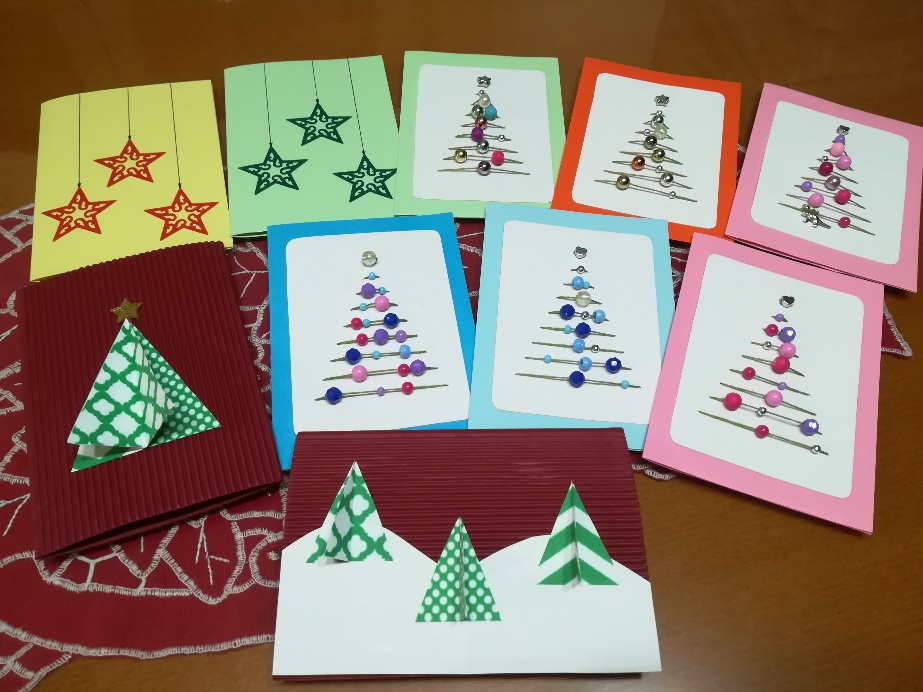                                                                                                   Nika, 4.c